		  Выездное заседание президиума	26 июля 2022 года состоялось выездное заседание президиума Вороновского районного совета ветеранов, на котором был рассмотрен вопрос о совместной работе первичной ветеранской организации Конвелишского сельского Совета с государственными органами и общественными организациями района по социальной защите ветеранов труда, одиноких, одиноко проживающих пожилых людей и инвалидов. Был заслушан отчет председателя первичной ветеранской организации Г.Э. Шурпицкой. О совместной работе по социальной защите пожилых людей рассказали председатель Конвелишского сельского исполкома И.Я. Пильжис и специалист ГУСО «ТЦСОН Вороновского района» А.М.  Ануфриева. Работа признана удовлетворительной. Принято постановление распространить  положительный опыт работы среди первичных ветеранских организаций района.	После заседания члены президиума   объехали подворья пенсионеров, участвующих в районном смотре-конкурсе «Ветеранское подворье – 2022».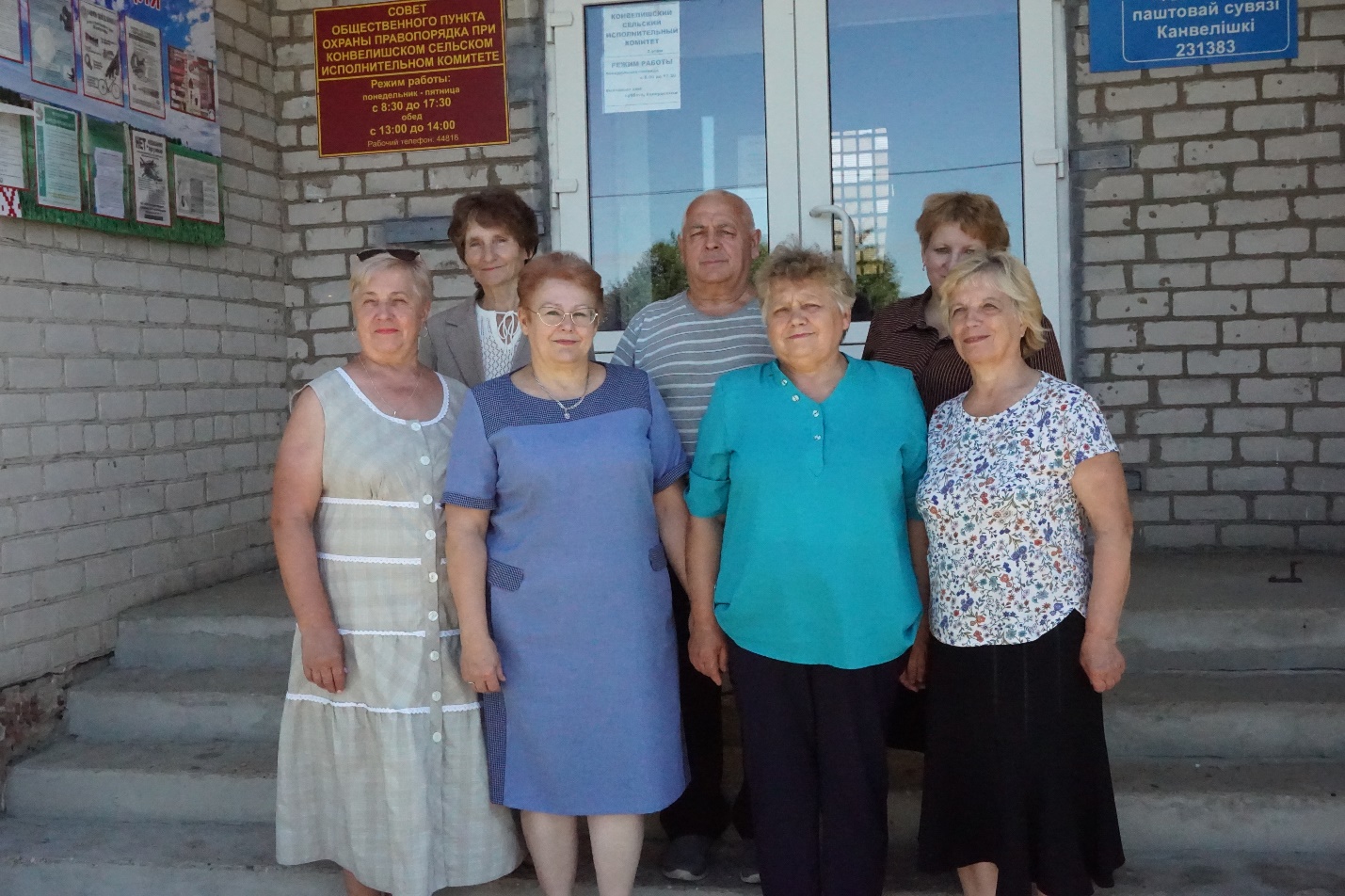 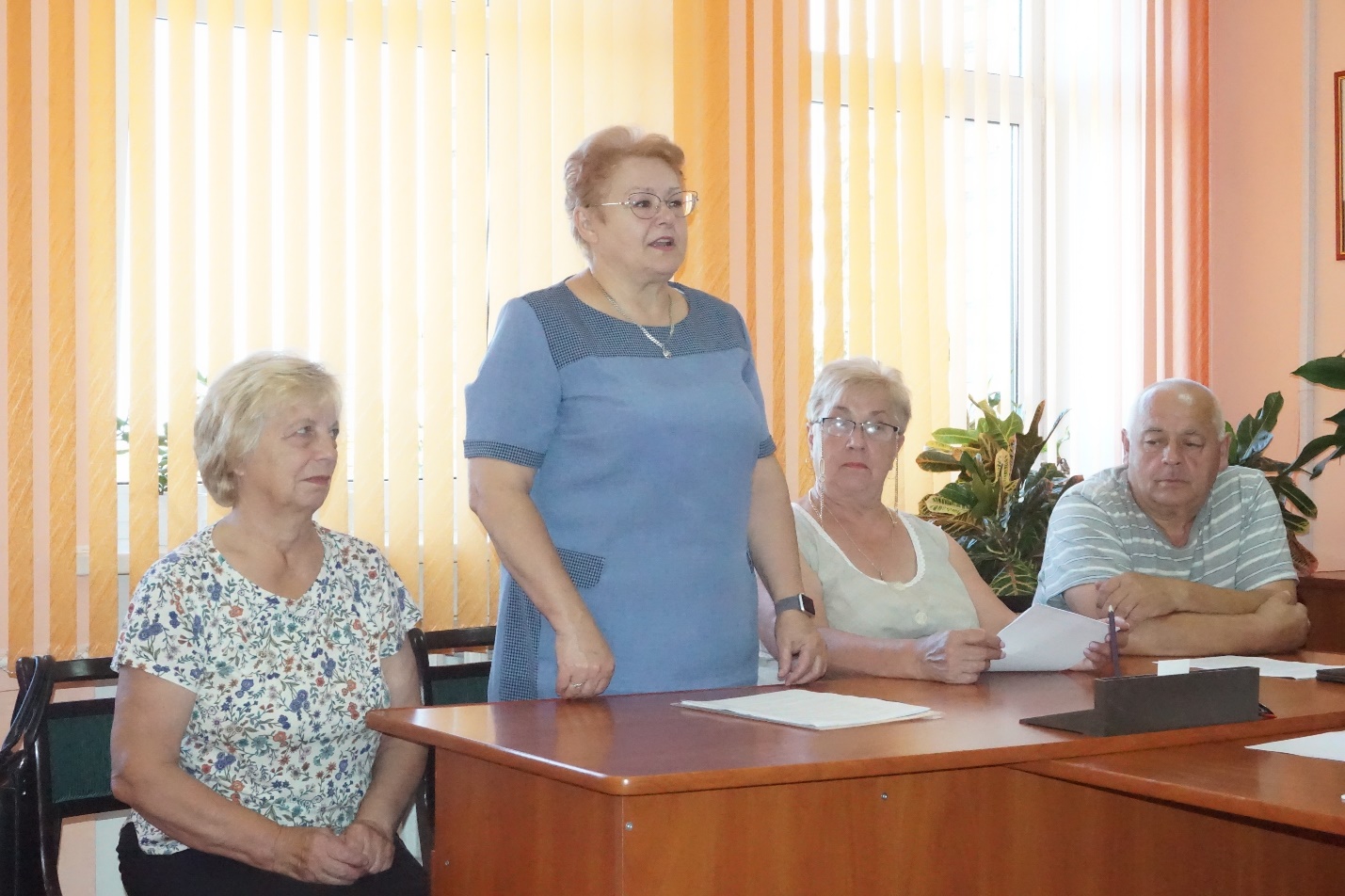 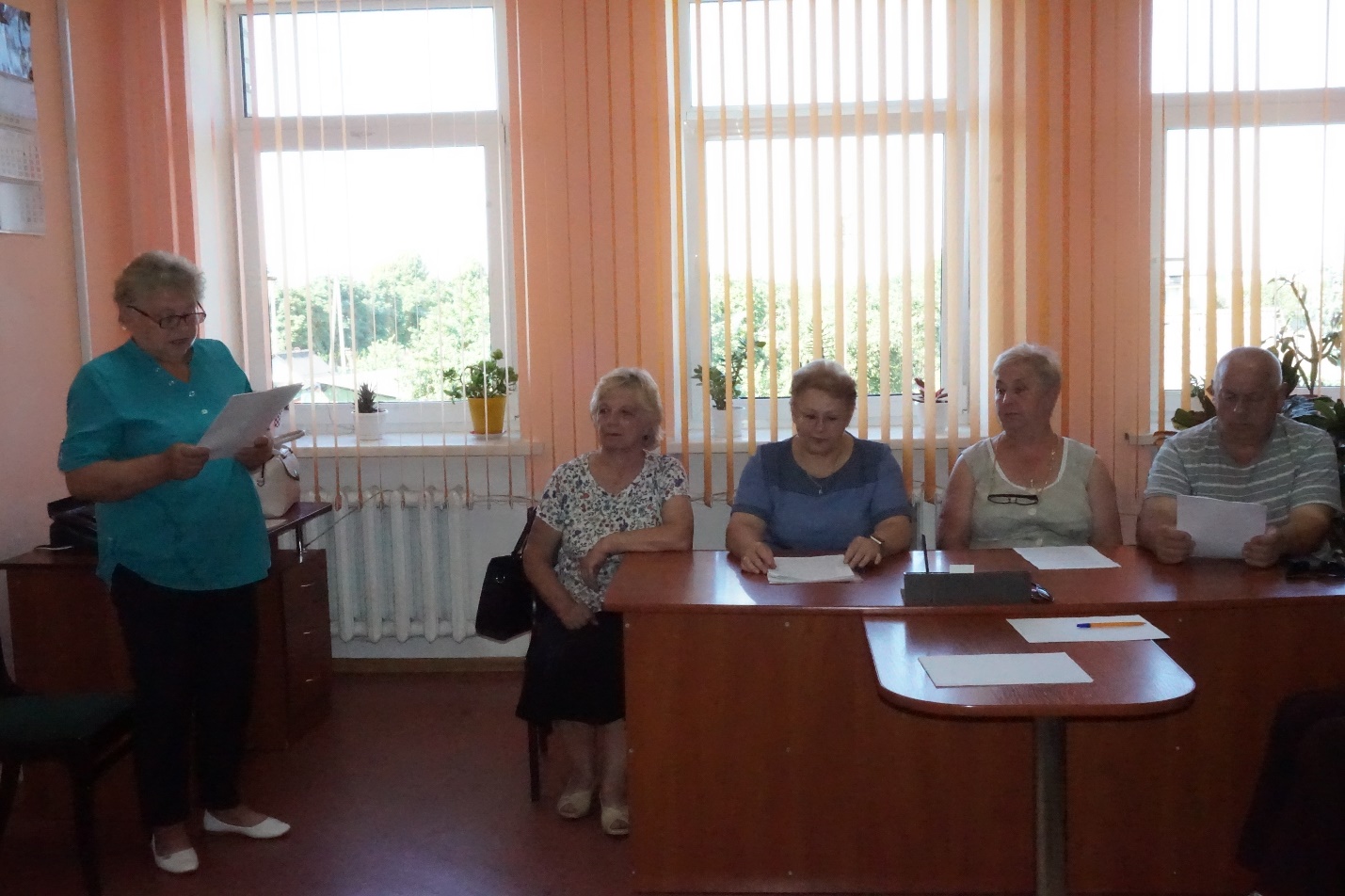 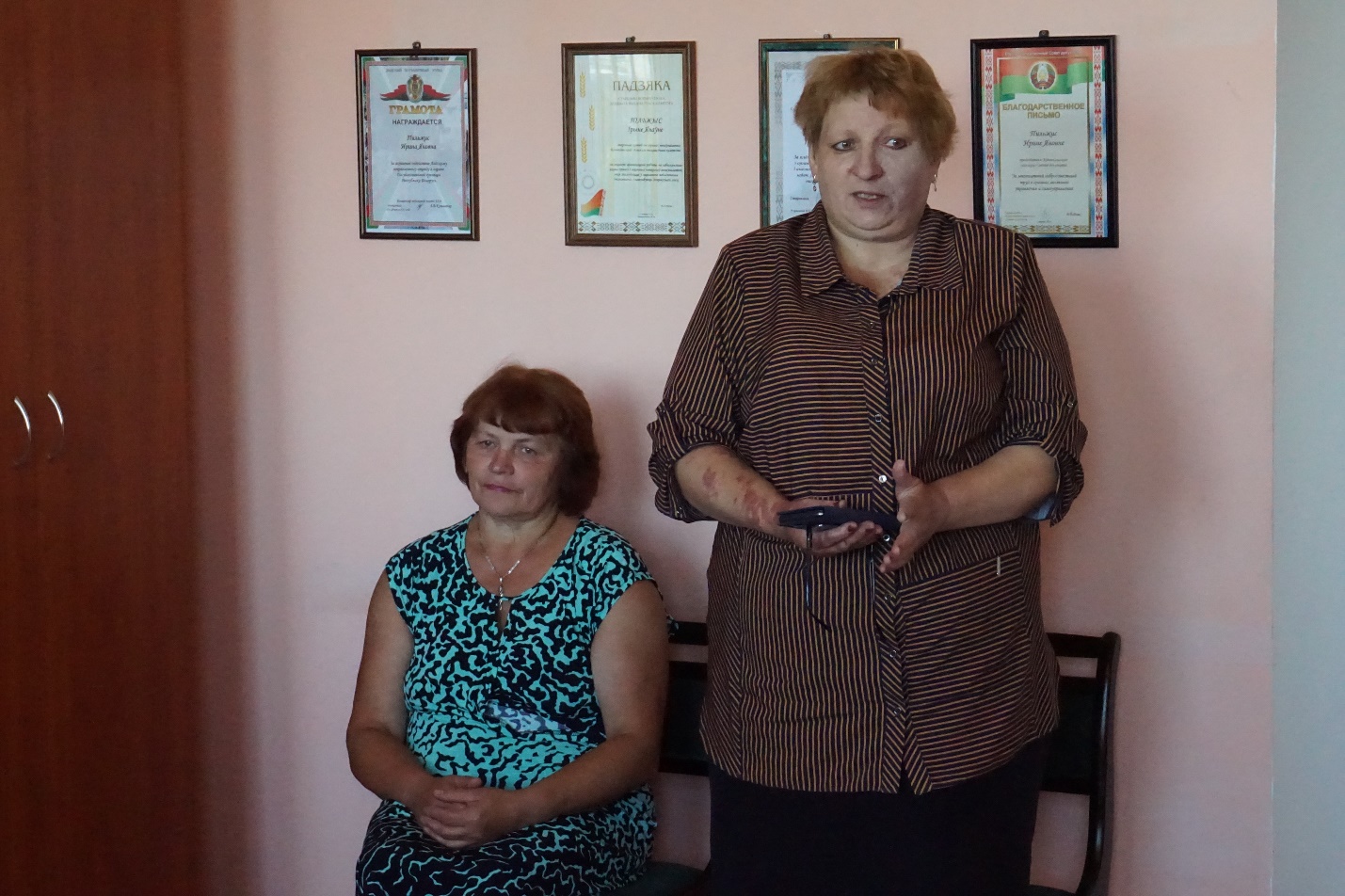 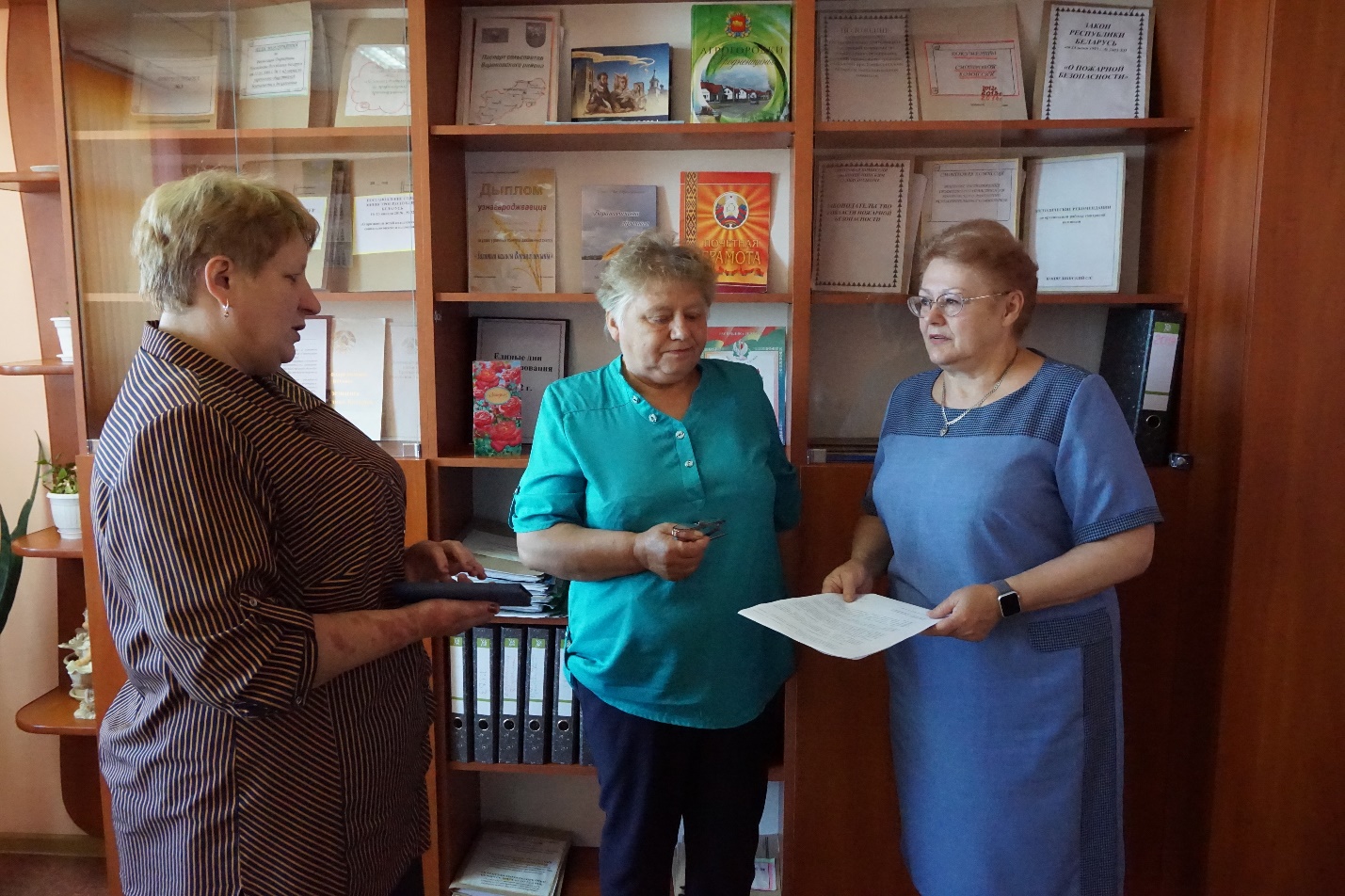 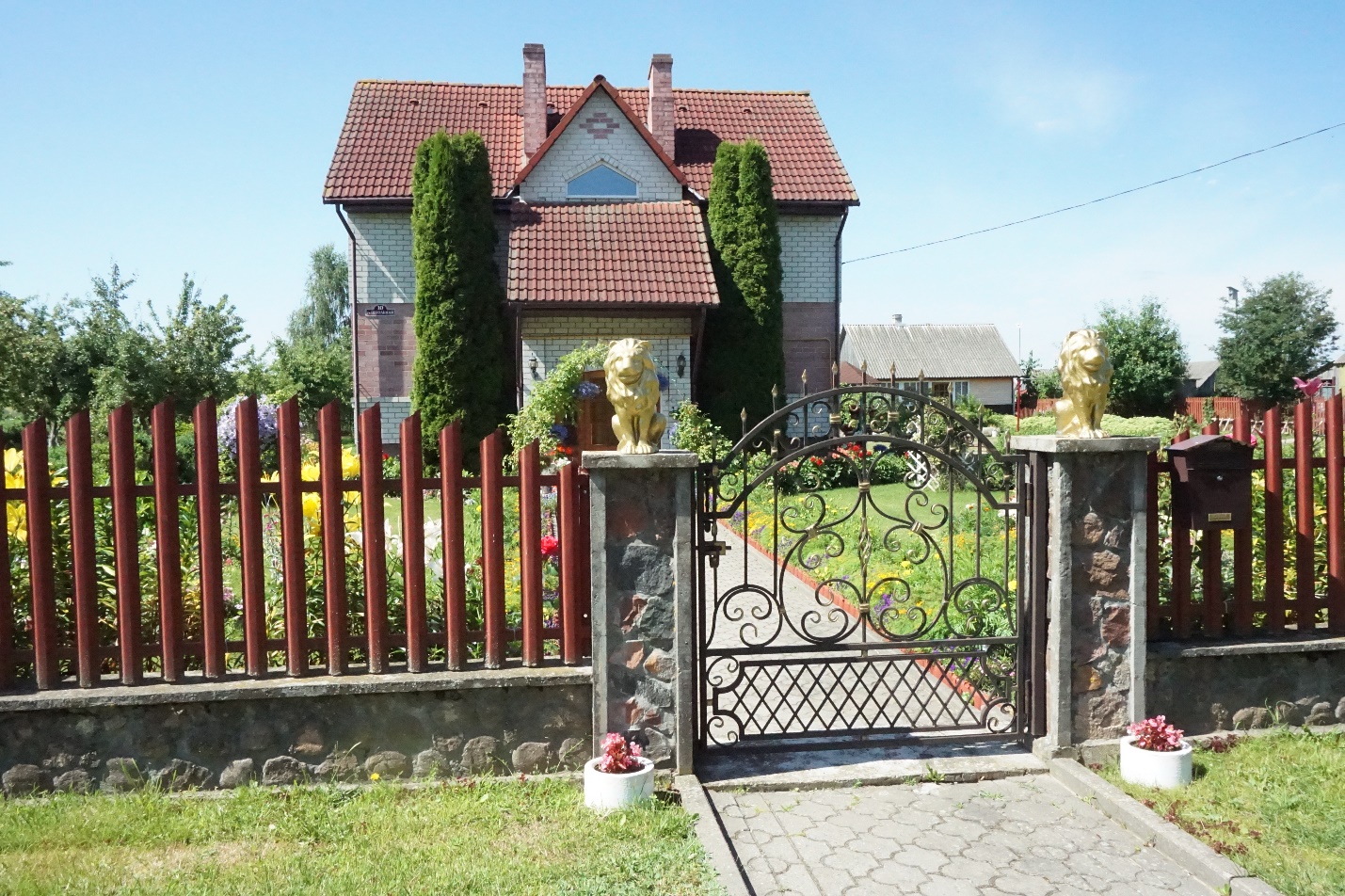 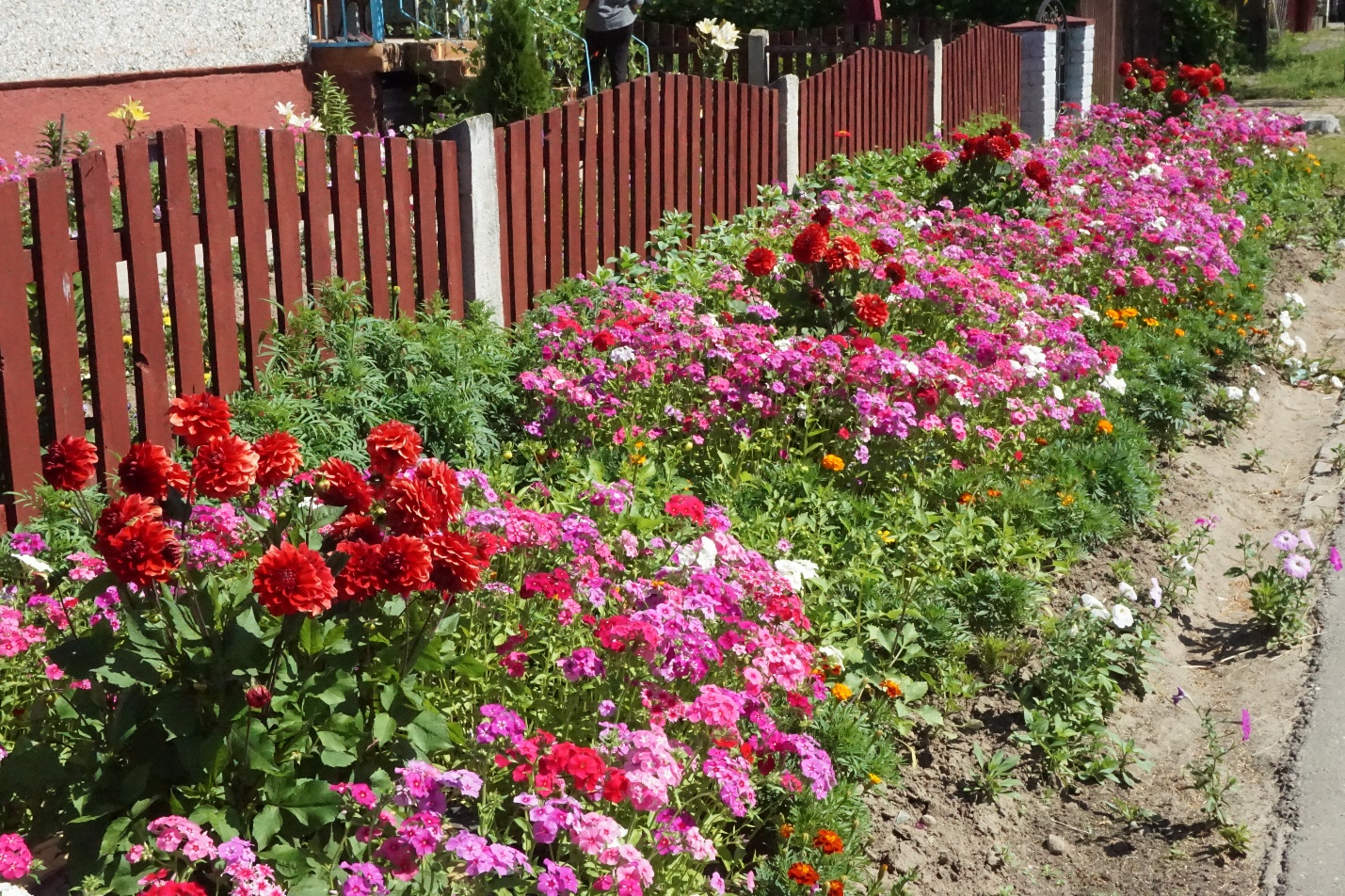 